faculty of engineering (WHERE THE CANDIDATE IS REGISTERED)UNIVERSITI MALAYAKuala lumpur[Thesis/dissertation] submitted in [FULFILMENT/PARTIAL FULFILMENT] OF the requirEmentS FOR the degree of [NAME OF PROGRAMME]UNIVERSIti MALAYAKuala lumpur*(Please delete this part) Depending on the medium of thesis/dissertation, pick either the English or Bahasa Malaysia version and delete the other. UNIVERSITI MALAYAORIGINAL LITERARY WORK DECLARATIONName of Candidate:                                         (I.C/Passport No:                                )Matric No:                                  Name of Degree:Title of Project Paper/Research Report/Dissertation/Thesis (“this Work”):Field of Study:    I do solemnly and sincerely declare that:I am the sole author/writer of this Work;This Work is original;Any use of any work in which copyright exists was done by way of fair dealing and for permitted purposes and any excerpt or extract from, or reference to or reproduction of any copyright work has been disclosed expressly and sufficiently and the title of the Work and its authorship have been acknowledged in this Work;I do not have any actual knowledge nor do I ought reasonably to know that the making of this work constitutes an infringement of any copyright work;I hereby assign all and every rights in the copyright to this Work to the Universiti Malaya (“UM”), who henceforth shall be owner of the copyright in this Work and that any reproduction or use in any form or by any means whatsoever is prohibited without the written consent of UM having been first had and obtained;I am fully aware that if in the course of making this Work I have infringed any copyright whether intentionally or otherwise, I may be subject to legal action or any other action as may be determined by UM.           Candidate’s Signature                                               Date:Subscribed and solemnly declared before,           Witness’s Signature                                                   Date:Name:Designation:UNIVERSITI MALAYAPERAKUAN KEASLIAN PENULISANNama:                                                       (No. K.P/Pasport:                                )No. Matrik:                                Nama Ijazah:Tajuk Kertas Projek/Laporan Penyelidikan/Disertasi/Tesis (“Hasil Kerja ini”):Bidang Penyelidikan:    Saya dengan sesungguhnya dan sebenarnya mengaku bahawa:Saya adalah satu-satunya pengarang/penulis Hasil Kerja ini;Hasil Kerja ini adalah asli;Apa-apa penggunaan mana-mana hasil kerja yang mengandungi hakcipta telah dilakukan secara urusan yang wajar dan bagi maksud yang dibenarkan dan apa-apa petikan, ekstrak, rujukan atau pengeluaran semula daripada atau kepada mana-mana hasil kerja yang mengandungi hakcipta telah dinyatakan dengan sejelasnya dan secukupnya dan satu pengiktirafan tajuk hasil kerja tersebut dan pengarang/penulisnya telah dilakukan di dalam Hasil Kerja ini;Saya tidak mempunyai apa-apa pengetahuan sebenar atau patut semunasabahnya tahu bahawa penghasilan Hasil Kerja ini melanggar suatu hakcipta hasil kerja yang lain;Saya dengan ini menyerahkan kesemua dan tiap-tiap hak yang terkandung di dalam hakcipta Hasil Kerja ini kepada Universiti Malaya (“UM”) yang seterusnya mula dari sekarang adalah tuan punya kepada hakcipta di dalam Hasil Kerja ini dan apa-apa pengeluaran semula atau penggunaan dalam apa jua bentuk atau dengan apa juga cara sekalipun adalah dilarang tanpa terlebih dahulu mendapat kebenaran bertulis dari UM;Saya sedar sepenuhnya sekiranya dalam masa penghasilan Hasil Kerja ini saya telah melanggar suatu hakcipta hasil kerja yang lain sama ada dengan niat atau sebaliknya, saya boleh dikenakan tindakan undang-undang atau apa-apa tindakan lain sebagaimana yang diputuskan oleh UM.           Tandatangan Calon                                                       Tarikh:Diperbuat dan sesungguhnya diakui di hadapan, Tandatangan Saksi                                                           Tarikh:Nama:Jawatan:[TITLE OF RESEARCH PROJECT/DISSERTATION/THESIS]
Abstract(Please delete this part): Abstract should not be more than 500 words in both versions; Bahasa Malaysia and English, typed in single paragraph.Use abstract title for heading and abstract text for body of your abstract.Keywords: Maximum of five (5) keywords.[TAJUK LAPORAN PENYELIDIKAN/DISERTASI/TESIS]
Abstrak(Please delete this part): Abstract should not be more than 500 words in both versions; Bahasa Malaysia and English, typed in single paragraph.Use abstract title for heading and abstract text for body of your abstract.Keywords: Maximum of five (5) keywords.Acknowledgements(Please delete this part): Most research reports, dissertations or theses have their subsection to convey appreciation to those who have been involved in the study.Use Ack title for acknowledgement heading and for style TOC1.Table of ContentsAbstract	iiAbstrak	iiAcknowledgements	iiTable of Contents	iiList of Figures	iiList of Tables	iiList of Symbols and Abbreviations	iiList of Appendices	iiCHAPTER 1: Chapter Title (Heading 1, h1)	21.1	First Subtitle (heading 2, h2)	21.1.1	Second Subtitle (Heading3, h3)	21.1.1.1	Third subtitle (Heading4, h4)	2CHAPTER 2: Tables	2CHAPTER 3: Figures	2CHAPTER 4: Numbering and styles	2References	2List of Publications and Papers Presented	2Appendix	2List of Figures (Please delete this part): This list contains the titles of figures, together with their page numbers, which are listed in the text. For e.g., figures in Chapter 3 are numbered sequentially: Figure 3.1, Figure 3.2.For title of list tables use other title and TOC1 for style.Figure ‎3.1: Example	2List of Tables(Please delete this part): This list contains the titles of tables, together with their page numbers, which are listed in the text. The numbering system is according to chapter, for e.g.: tables in Chapter 3 are numbered sequentially: Table 3.1, Table 3.2.Table ‎2.1: Example	2List of Symbols and AbbreviationsFor examples: List of AppendicesChapter Title (Heading 1, h1)The body of the text should be typed with double spacing. Single-spacing is only permitted in tables, long quotations, footnotes, citation and in the bibliography.Beginning of the first line of each paragraph should have 0.5cm indentation.First Subtitle (heading 2, h2)First topic in each chapter should numbered with “chapter number”.1. Use Heading 2 or h2 for title and for table of content TOC3 must be used.Second Subtitle (Heading3, h3)For first subtopic in each chapter use Heading 3 or h3 for title and for table of content TOC4 must be usedThird subtitle (Heading4, h4)For second subtopic in each chapter use Heading 4 or h4 for title and for table of content TOC5 must be used.Other subtitles (Heading 5, h5)For other subtopics in each chapter use Heading 5 or h5 for title, and number them with (a),(b),…  and for table of content TOC6 must be used.TablesTables are printed within the body of the text at the center of the frame and labeled according to the chapter in which they appear. Thus, for example, tables in Chapter 2 are numbered sequentially: Table 2.1, Table 2.2.The label should be placed above the table itself and has the following format:Table 2.1: Short TitleIf the table occupies more than one page, the continued table on the following page should indicate that it is a continuation: for example: ‘Table 2.7 continued’. If the table contains a citation, the source of the reference should be placed below the table.Table 2.1: ExampleTo insert label above a table, click “Insert Caption” under the “References” tab and select “Table” in the dropdown list. Click on “Numbering” and tick the “Include chapter number” and select “period (.)” as separator. When done, click “Update Table” to update the List of Tables.FiguresFigures, like tables are printed within the body of the text at the centre of the frame and labelled according to the chapter in which they appear. Thus, for example, figures in Chapter 3 are numbered sequentially: Figure 3.1, Figure 3.2.Figures, unlike text or tables, contain graphs, illustrations or photographs and their labels are placed at the bottom of the figure rather than at the top (using the same format used for tables). If the figure occupies more than one page, the continued figure on the following page should indicate that it is a continuation: for example: ‘Figure 3.7, continued’. If the figure contains a citation, the source of the reference should be placed at the bottom, after the label.To insert label below a figure, click “Insert Caption” under the “References” tab and select “Figure” in the dropdown list. Click “Update Table” to update the List of Figures.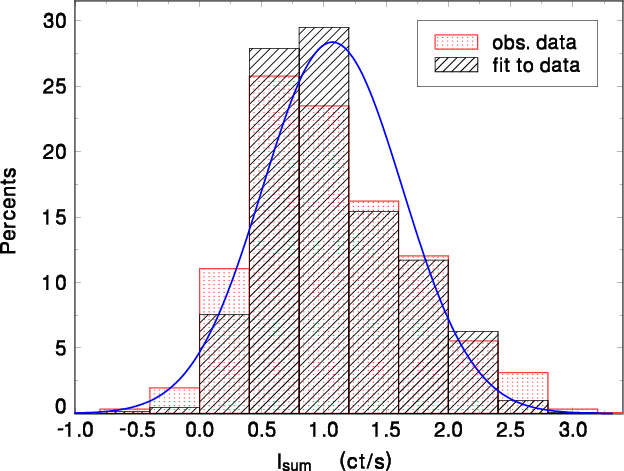 Figure 3.1: ExampleNumbering and stylesFor making numbered lists use “numbered lists style “and for bulleted list use “Bullet list” style. For both of them you will have 1 cm indention.Numbered list exampleBullet list exampleFor explanation under bullet or numbered list use “indent” style which start a paragraph with 1.4 cm indention.Do not change on Normal or text style because this is the base style for others so any change will affect other styles as well.References(Please delete this part): All works or studies referred to in the research report/dissertation/thesis in the form of quotations or citations must be included in the references. The references should be written consistently in the American Psychological Association (APA) format or in another format approved by the faculty. Each reference should be written in single spacing format and a double space should be left between references. This list of references should not be numbered.Use Reference style.Examples:In text format: (Angamuthu & Ramalingam, 2011)Buchwalow, I. B., and Böcker, W. (2010). Immunohistochemistry: basics and methods. Berlin: Springer Verlag.Caamaño-Tubío, R. I., Pérez, J., Ferreiro, S., and Aldegunde, M. (2007). Peripheral serotonin dynamics in the rainbow trout (Oncorhynchus mykiss). Comparative Biochemistry and Physiology Part C: Toxicology & Pharmacology, 145(2): 245-255Cakir, Y., and Strauch, S. M. (2005). Tricaine (MS-222) is a safe anesthetic compound compared to benzocaine and pentobaritol to induce anesthesia in leopard frogs (Rana pipiens). Pharmacological Reports, 57: 467-474.Cameron, A. A., Plenderleith, M. B. and Snow, P. J. (1990). Organization of the spinal cord in four species of elasmobranch fishes: cytoarchitecture and distribution of serotonin and selected neuropeptides. The Journal of Comparative Neurology, 297: 201-218List of Publications and Papers PresentedPublished works as well as papers presented at conferences, seminars, symposiums etc pertaining to the research topic of the research report/ dissertation/ thesis are suggested be included in this section. The first page of the article may also be appended as reference.Appendix(Please delete this part): Appendices consist of additional illustration of data sources, raw data and quoted citations which are too long to be placed in the text. The appendix supports the written text of the research report/dissertation/thesis. Research instruments such as questionnaires, maps or computer programmes are parts of appendix too.  Appendices can be divided into Appendix A, B, C.This page is optional; if you do not have any appendices, delete the entire page.CO-AUTHORS CONSENTFor candidates under the programme of PhD by Prior Publication.Candidate must obtain the consent from other co-authors for all papers and/or manuscripts and/or publication that used as part of their PhD thesis.It can be in form of a verification from the publisher or letter or email communication with the co-authors.CC:Central canalDAB:3,3’-diaminobenzidineHRP:Horseradish peroxidaseMS222:Tricaine methanesulfonate::Appendix A: Example ……………………………………………………………...7HeadingHeadingTestText